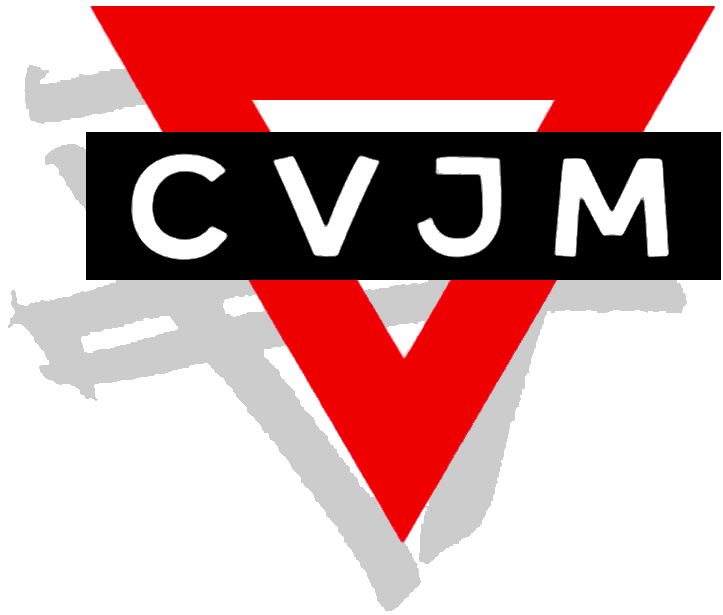 CVJM Tönisheide e.V.					Mitglied werdenAnmeldung zum CVJM-Tönisheide e.V.Persönliche AngabenVor- und ZunameStraße und HausnummerPLZ und WohnortGeburtsdatumTelefonnummer/Handynummer@MailDatum				UnterschriftHiermit trete ich dem CVJM Tönisheide e.V. bei; verspreche den Verein zu unterstützen und verpflichte mich, den für meine Altersstufe festgesetzten Jahresbeitrag zu bezahlen.Grundlage der Arbeit des CVJM Tönisheide e.V. ist die Pariser Basis„Die christlichen Vereine junger Menschen haben die Aufgabe übernommen,im Sinne von Jesus Christus zu leben und zu handeln.Sie erkennen Jesus Christus der Bibel nach als ihren Heiland an.Unter der Prämisse:	"Whatwould Jesus do?"	(Wie würde Jesus handeln?)wird die Vereinsarbeit in lebendiger Gemeinschaft gestaltet.Somit stärkt der Verein den Ausbau von Sozialkompetenzen und	die Vermittlung von christlichen Wertvorstellungen.“		CVJM Tönisheide e.V.Eingetragen im Vereinsregister unter VR 15654 beim Amtsgericht Wuppertal	Steuer-Nummer 139/5881/0104 vom 24.08.2011	Ja, ich möchte den CVJM Tönisheide e.V. als Förderer unterstützenJa, ich möchte für den CVJM Tönisheide e.V. einen Beitrag von …………….€ spendenJa, ich trete dem CVJM Tönisheide e.V. beiEinzelmitgliedschaft 	60€ jährlichFamilie			100€ jährlichSchüler/Studenten		35€ jährlichIch zahle per Dauerauftrag an den CVJM Tönisheide e.V.Sparkasse - HRVIBAN:			DE27 3345 0000 0026 1067 73BIC:			WELADED1VELIch zahle per SEPA-Lastschriftmandat an den CVJM Tönisheide e.V.Gläubiger-Identifikationsnummer: DE89ZZZ00000570473
Mandatsreferenz: (wird durch den CVJM befühlt.) 

Ich ermächtige den CVJM Tönisheide e.V., Kuhlendahler Straße 34, 42553 Velbert, Zahlungen von meinem Konto mittels Lastschrift einzuziehen. Zugleich weise ich mein Kreditinstitut darauf hin, die vom CVJM Tönisheide auf mein Konto gezogenen Lastschriften einzulösen. 
Hinweis: Ich kann innerhalb von 8 Wochen, beginnend mit dem Belastungsdatum, die Erstattung des belasteten Betrages verlangen. Es gelten dabei die mit meinem Kreditinstitut vereinbarten Bedingungen. 
Kreditinstitut (Name und BIC)IBANVor- und Zuname(Kontoinhaber)Straße und HausnummerPLZ und WohnortGeburtsdatumTelefonnummer@MailDatum, Ort				UnterschriftBei Eintritt ab dem 1.7. wird für das laufende Kalenderjahr der halbe Jahresbeitrag fälligDer Jahresbeitrag wird bis zum 31.03. eines Kalenderjahres fällig.Die Kündigung bedarf laut Satzung der Schriftform und ist ab dem kommenden Kalenderjahr gültig.CVJM Tönisheide e.V.Kuhlendahler Straße 3442553 VelbertTelefon 0 20 53 / 68 45Telefax 0 20 53 / 83 97 92